HSDR-2022-01011衡山县人民政府办公室文件山政办发〔2022〕83号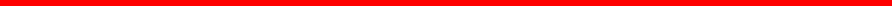 衡山县人民政府办公室关于印发《衡山县行政许可事项清单 (2022年版)》的通知各乡镇人民政府，县直相关单位，省市垂直管理有关单位：《衡山县行政许可事项清单(2022年版)》已经县人民政府同意，现印发给你们，请结合实际认真贯彻落实。衡山县人民政府办公室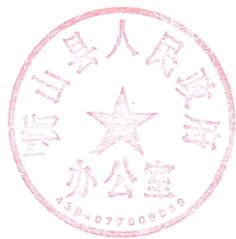 2022年11月1日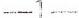 衡山县行政许可事项清单(2022年版)一 、法律、行政法规、国务院决定设定的行政许可事项(249项)—3——4——5——8—— 10—— 14—— 16——25——26——31——32——35——36—二 、地方性法规、省级政府规章设定的行政许可事项(7项)—39—序号县级主管部门事项名称实施机关设定和实施依据备  注1县教育局民办、中外合作开办 中等及以下学校及其 他教育机构筹设审批县教育局《中华人民共和国民办教育促进法》《中华人民共和国中外合作办学条例》《国务院关于当前发展学前教育的若干 意见》(国发〔2010〕41号)2县教育局中等及以下学校和其 他教育机构设置审批县教育局《中华人民共和国教育法》《中华人民共和国民办教育促进法》《中华人民共和国民办教育促进法实施条例 》《中华人民共和国中外合作办学条例》 《国务院关于当前发展学前教育的若千 意见》(国发〔2010〕41号)《国务院办公厅关于规范校外培训机构 发展的意见》(国办发〔2018〕80号)3县教育局从事文艺、体育等专 业训练的社会组织自 行实施义务教育审批县教育局《中华人民共和国义务教育法》4县教育局校车使用许可县教育局《校车安全管理条例》5县教育局教师资格认定县教育局《中华人民共和国教师法》《教师资格条例》《国家职业资格目录(2021年版)》序号县级主管部门事项名称实施机关设定和实施依据备  注6县教育局适龄儿童、少年因身 体状况需要延缓入学 或者休学审批县教育局《中华人民共和国义务教育法》7县公安局民用枪支及枪支主要 零部件、弹药配置许 可县公安局《中华人民共和国枪支管理法》8县公安局举行集会游行示威许 可县公安局《中华人民共和国集会游行示威法》《中华人民共和国集会游行示威法实施条例 》9县公安局大型群众性活动安全 许可县公安局《中华人民共和国消防法》《大型群众性活动安全管理条例》10县公安局、公章刻制业特种行业 许可县公安局《印铸刻字业暂行管理规则》《国务院对确需保留的行政审批项目设 定行政许可的决定》《公安部关于深化娱乐服务场所和特种  行业治安管理改革进一步依法加强事中 事后监管的工作意见》(公治〔2017〕529 号 )11县公安局旅馆业特种行业许可，县公安局《旅馆业治安管理办法》《国务院对确需保留的行政审批项目设 定行政许可的决定》《公安部关于深化娱乐服务场所和特种  行业治安管理改革进一步依法加强事中 事后监管的工作意见》(公治〔2017〕529 号 )序号县级主管部门事项名称实施机关设定和实施依据备  注12县公安局互联网上网服务营业 场所信息网络安全审 核县公安局《互联网上网服务营业场所管理条例》13县公安局举办焰火晚会及其他 大型焰火燃放活动许 可县公安局《烟花爆竹安全管理条例》《公安部办公厅关于贯彻执行〈大型焰火 燃放作业人员资格条件及管理〉和〈大型 焰火燃放作业单位资质条件及管理〉有关 事项的通知》(公治〔2010〕592号)14县公安局烟花爆竹道路运输许 可县公安局《烟花爆竹安全管理条例》《关于优化烟花爆竹道路运输许可审批进 一步深化烟花爆竹"放管服"改革工作的通 知》(公治安明发〔2019〕218号)15县公安局民用爆炸物品购买许 可县公安局《民用爆炸物品安全管理条例》16县公安局民用爆炸物品运输许 可县公安局《民用爆炸物品安全管理条例》17县公安局剧毒化学品购买许可县公安局《危险化学品安全管理条例》18县公安局剧毒化学品道路运输 通行许可县公安局《危险化学品安全管理条例》19县公安局放射性物品道路运输 许可县公安局《中华人民共和国核安全法》《放射性物品运输安全管理条例》20县公安局运输危险化学品的车 辆进入危险化学品运 输车辆限制通行区域 审批县公安局《危险化学品安全管理条例》序号县级主管部门事项名称实施机关设定和实施依据备   注21县公安局易制毒化学品购买许 可(除第一类中的药  品类易制毒化学品外 )县公安局《中华人民共和国禁毒法》《易制毒化学品管理条例》22县公安局易制毒化学品运输许 可县公安局《中华人民共和国禁毒法》《易制毒化学品管理条例》23县公安局金融机构营业场所和 金库安全防范设施建 设方案审批县公安局《国务院对确需保留的行政审批项目设 定行政许可的决定》《金融机构营业场所和金库安全防范设  施建设许可实施办法》(公安部令第86 号 )金融机构营业场所建设方  案审批，由县级公安机关受 理、审批。金库建设方案审 批由市级公安机关受理、审 批24县公安局金融机构营业场所和 金库安全防范设施建 设工程验收县公安局《国务院对确需保留的行政审批项目设 定行政许可的决定》《金融机构营业场所和金库安全防范设 施建设许可实施办法》(公安部令第86 号 )金融机构营业场所建设验  收，由县级公安机关受理、 审批。金库建设验收由市级  公安机关受理、审批25县公安局机动车登记县交警大队《中华人民共和国道路交通安全法》26县公安局机动车临时通行牌证 核发县交警大队《中华人民共和国道路交通安全法》27县公安局机动车检验合格标志 核发、县交警大队《中华人民共和国道路交通安全法》28县公安局机动车驾驶证核发、 审验县交警大队《中华人民共和国道路交通安全法》29县公安局校车驾驶资格许可县交警大队《校车安全管理条例》30县公安局非机动车登记县交警大队《中华人民共和国道路交通安全法》序号县级主管部门事项名称实施机关设定和实施依据备  注31县公安局涉路施工交通安全审 查县交警大队《中华人民共和国道路交通安全法》 《中华人民共和国公路法》《城市道路管理条例》32县公安局户口迁移审批派出所受理，县公安 局审批《中华人民共和国户口登记条例》33县公安局犬类准养证核发县公安局《中华人民共和国动物防疫法》《中华人民共和国传染病防治法实施办 法 》34县公安局普通护照签发县人口与出入境管理大队(受国家移民局委托实施)《中华人民共和国护照法》35县公安局出入境通行证签发县人口与出入境管理大队(受国家移民局委托实施)《中华人民共和国护照法》《中国公民因私事往来香港地区或者澳 门地区的暂行管理办法》36县公安局边境管理区通行证核 发县公安局(含指定的派出所)《国务院对确需保留的行政审批项目设 定行政许可的决定》37县公安局内地居民前往港澳通 行证、往来港澳通行 证及签注签发县人口与出入境管理大队(受国家移民局委托实施)《中国公民因私事往来香港地区或者澳 门地区的暂行管理办法》38县公安局大陆居民往来台湾通 行证及签注签发县人口与出入境管理大厥(受国家移民局委托实施)《中国公民往来台湾地区管理办法》39县公安局台湾居民来往大陆通 行证签发县人口与出入境管理大队(受国家移民局委托实施)《中国公民往来台湾地区管理办法》序号县级主管部门事项名称实施机关设定和实施依据备   注40县民政局社会团体成立、变更、 注销登记及修改章程  核准县民政局(实行登记  管理机关和业务主管 单位双重负责管理体 制的，由有关业务主 管单位实施前置审查 )《社会团体登记管理条例》41县民政局民办非企业单位成  立、变更、注销登记 及修改章程核准县民政局(实行登记  管理机关和业务主管 单位双重负责管理体 制的，由有关业务主 管单位实施前置审查 )《民办非企业单位登记管理暂行条例》42县民政局宗教活动场所法人成 立、变更、注销登记县民政局(由县民宗 局实施前置审查)《宗教事务条例》43县民政局慈善组织公开募捐资 格审批县民政局《中华人民共和国慈善法》44县民政局殡葬设施建设审批县政府；县民政局《殡葬管理条例》县民政局负责建设殡仪服 务站、骨灰盒的审核。县级 审批权在人民政府45县民政局地名命名、更名审批县政府；县民政局《地名管理条例》县民政局负责资料收集和 审核，审批权在县人民政府序号县级主管部门事项名称实施机关设定和实施依据备   注46县司法局基层法律服务工作者 执业核准县司法局(初审)《国务院对确需保留的行政审批项目设 定行政许可的决定》:《国务院关于第六批 取消和调整行政审批项目的决定》(国发 〔2012〕52号)根据《湖南省司法厅关于落实赋予省直管县经济体制改革试点县(市)部分市场经济社会管理权限的通知》(湘司发〔2017〕9号),该许可事项由各县市区司法局行使初审权(除未阳市外，未阳市拥有终审权),市级司法行政机关行使终 审 权 。47县自然资源局开采矿产资源审批县自然资源局《中华人民共和国矿产资源法》《中华人民共和国矿产资源法实施细则》 《矿产资源开采登记管理办法》48县自然资源局法人或者其他组织需 要利用属于国家秘密 的基础测绘成果审批县自然资源局《中华人民共和国测绘成果管理条例》《基础测绘成果提供使用管理暂行办法》 (国测法字〔2006〕13号)49县自然资源局建设项目用地预审与 选址意见书核发县自然资源局《中华人民共和国城乡规划法》 《中华人民共和国土地管理法》《中华人民共和国土地管理法实施条例》 《建设项目用地预审管理办法》(国土资  源部令第68号)50县自然资源局国有建设用地使用权 出让后土地使用权分 割转让批准县自然资源局《中华人民共和国城镇国有土地使用权 出让和转让暂行条例》序号县级主管部门事项名称实施机关设定和实施依据备  注51县自然资源局乡(镇)村企业使用 集体建设用地审批县政府(由县自然资源局承办)《中华人民共和国土地管理法》《湖南省实施〈中华人民共和国土地管理 法〉办法》52县自然资源局乡(镇)村公共设施、 公益事业使用集体建  设用地审批县政府(由县自然资源局承办)《中华人民共和国土地管理法》《湖南省实施〈中华人民共和国土地管理 法〉办法》53县自然资源局临时用地审批县自然资源局《中华人民共和国土地管理法》54县自然资源局建设用地、临时建设 用地规划许可县自然资源局《中华人民共和国城乡规划法》55县自然资源局建设工程、临时建设 工程规划许可县自然资源局《中华人民共和国城乡规划法》《湖南省实施〈中华人民共和国城乡规划 法〉办法》56县自然资源局乡村建设规划许可。县自然资源局《中华人民共和国城乡规划法》《湖南省实施〈中华人民共和国城乡规划 法〉办法》57县自然资源局水域滩涂养殖证核发县自然资源局《中华人民共和国渔业法》序号县级主管部门事项名称实施机关设定和实施依据备  注58市生态环境局 衡山分局一般建设项目环境影 响评价审批市生态环境局衡山分局《中华人民共和国环境保护法》《中华人民共和国环境影响评价法》 《中华人民共和国水污染防治法》《中华人民共和国大气污染防治法》 《中华人民共和国土壤污染防治法》《中华人民共和国固体废物污染环境防治法》 《中华人民共和国环境噪声污染防治法》《建设项目环境保护管理条例》59市生态环境局衡山分局核与辐射类建设项目 环境影响评价审批市生态环境局衡山分局《中华人民共和国环境保护法》《中华人民共和国环境影响评价法》《中华人民共和国放射性污染防治法》 《中华人民共和国核安全法》60市生态环境局 衡山分局排污许可市生态环境局衡山分局《中华人民共和国环境保护法》《中华人民共和国水污染防治法》《中华人民共和国大气污染防治法》《中华人民共和国固体废物污染环境防治 法 》《中华人民共和国土壤污染防治法》 《排污许可管理条例》61市生态环境局 衡山分局江河、湖泊新建、改 建或者扩大排污口审 批(市生态环境局衡山分局《中华人民共和国水法》《中华人民共和国水污染防治法》 《中华人民共和国长江保护法》《中央编办关于生态环境部流域生态环  境监管机构设置有关事项的通知》(中编 办发〔2019〕26号)序号县级主管部门事项名称实施机关设定和实施依据备  注62市生态环境局 衡山分局防治污染设施拆除或 闲置审批市生态环境局 衡山分局《中华人民共和国环境保护法》《中华人民共和国海洋环境保护法》《防治海洋工程建设项目污染损害海洋 环境管理条例》《中华人民共和国环境噪声污染防治法》63市生态环境局 衡山分局危险废物经营许可市生态环境局 衡山分局《中华人民共和国固体废物污染环境防 治 法 》《危险废物经营许可证管理办法》64市生态环境局 衡山分局放射性核素排放许可市生态环境局 衡山分局《中华人民共和国放射性污染防治法》65县住建局建筑工程施工许可县住建局《中华人民共和国建筑法》《建筑工程施工许可管理办法》(住房城 乡建设部令第18号公布，住房城乡建设 部令第52号修正)66县住建局商品房预售许可县住建局《中华人民共和国城市房地产管理法》67县住建局历史建筑实施原址保 护审批县住建局会同 县文旅广体局《历史文化名城名镇名村保护条例》68县住建局历史文化街区、名镇、 名村核心保护范围内  拆除历史建筑以外的  建筑物、构筑物或者  其他设施审批县住建局会同县文旅 广体局《历史文化名城名镇名村保护条例》序号县级主管部门事项名称实施机关设定和实施依据备  注69县住建局历史建筑外部修缮装 饰、添加设施以及改 变历史建筑的结构或 者使用性质审批县住建局会同县文旅 广体局《历史文化名城名镇名村保护条例》70县住建局建设工程消防设计审 查县住建局《中华人民共和国消仿法》《建设工程消防设计审查验收管理暂行 规定》(住房城乡建设部令第51号)71县住建局建设工程消防验收县住建局《中华人民共和国消防法》《建设工程消防设计审查验收管理暂行 规定》(住房城乡建设部令第51号)72县住建局建筑起重机械使用登 记县住建局《中华人民共和国特种设备安全法》 《建设工程安全生产管理条例》73县住建局城镇污水排入排水管 网许可县住建局《城镇排水与污水处理条例》74县住建局拆除、改动、迁移城 市公共供水设施审核县住建局《城市供水条例》75县住建局拆除、改动城镇排水 与污水处理设施审核县住建局《城镇排水与污水处理条例》76县住建局由于工程施工、设备 维修等原因确需停止 供水的审批县住建局《城市供水条例》77县住建局燃气经营许可县住建局《城镇燃气管理条例》序号县级主管部门事项名称实施机关设定和实施依据备  注78县住建局燃气经营者改动市政 燃气设施审批县住建局《城镇燃气管理条例》《国务院关于第六批取消和调整行政审 批项目的决定》(国发〔2012〕52号)79县住建局市政设施建设类审批县住建局《城市道路管理条例》80县人防办应建防空地下室的民 用建筑项目报建审批县人防办《中共中央国务院)中央军委关于加强 人民防空工作的决定》81县人防办拆除人民防空工程审 批县人防办《中华人民共和国人民防空法》82县城管执法局关闭、闲置、拆除城 市环境卫生设施许可县城管执法局《中华人民共和国固体废物污染环境防 治 法 》83县城管执法局拆除环境卫生设施许 可县城管执法局《城市市容和环境卫生管理条例》84县城管执法局从事城市生活垃圾经 营性清扫、收集、运 输、处理服务审批县城管执法局《国务院对确需保留的行政审批项目设 定行政许可的决定》85县城管执法局城市建筑垃圾处置核 准县城管执法局《国务院对确需保留的行政审批项目设 定行政许可的决定》86县城管执法局特殊车辆在城市道路 上行驶审批县城管执法局《城市道路管理条例》87县城管执法局改变绿化规划、绿化 用地的使用性质审批县城管执法局《国务院对确需保留的行政审批项目设 定行政许可的决定》序号县级主管部门事项名称实施机关设定和实施依据备   注88县城管执法局工程建设涉及城市绿 地、树木审批县城管执法局《城市绿化条例》89县城管执法局设置大型户外广告及 在城市建筑物、设施 上悬挂、张贴宣传品 审批县城管执法局《城市市容和环境卫生管理条例》90县城管执法局临时性建筑物搭建、 堆放物料、占道施工  审批县城管执法局《城市市容和环境卫生管理条例》91县人社局职业培训学校筹设审 批县人社局《中华人民共和国民办教育促进法》《中华人民共和国中外合作办学条例》省人力资源社会保障厅负 责中外合作职业培训学校 筹设审批；设区的市级、县 级人力资源社会保障部门 负责职业培训学校筹设审 批92县人社局职业培训学校办学许 可(县人社局《中华人民共和国民办教育促进法》《中华人民共和国中外合作办学条例》省人力资源社会保障厅负 责中外合作职业培训学校 办学许可；设区的市级、县 级人力资源社会保障部门 负责职业培训学校办学许 可93县人社局人力资源服务许可县人社局《中华人民共和国就业促进法》 《人力资源市场暂行条例》序号县级主管部门事项名称实施机关设定和实施依据备  注94县人社局企业实行不定时工作 制和综合计算工时工 作制审批县人社局《中华人民共和国劳动法》《关于企业实行不定时工作制和综合计 算工时工作制的审批办法》(劳部发〔1994〕503号)95县交通运输局公路建设项目设计文 件审批县交通运输局《中华人民共和国公蹬法》《建设工程质量管理条例》《建设工程勘察设计管理条例》《农村公路建设管理办法》(交通运输部 令2018年第4号)96县交通运输局公路建设项目施工许 可县交通运输局《中华人民共和国公路法》《公路建设市场管理办法》(交通部令 2004年第14号公布，交通运输部令2015 年第11号修正).97县交通运输局公路建设项目竣工验 收县交通运输局《中华人民共和国公路法》《收费公路管理条例》《公路工程竣(交)工验收办法》(交通 部令2004年第3号)《农村公路建设管理办法》(交通运输部 令2018年第4号)98县交通运输局公路超限运输许可县交通运输局《中华人民共和国公路法》《公路安全保护条例》99县交通运输局涉路施工许可县交通运输局《中华人民共和国公路法》《公路安全保护条例》《路政管理规定》(交通部令2003年第2 号公布，交通运输部令2016年第81号修正)序号县级主管部门事项名称实施机关设定和实施依据备  注100县交通运输局更新采伐护路林审批县交通运输局《中华人民共和国公路法》《公路安全保护条例》《路政管理规定》(交通部令2003年第2 号公布，交通运输部令2016年第81号修正)101县交通运输局道路旅客运输经营许 可县交通运输局《中华人民共和国道路运输条例》102县交通运输局道路旅客运输站经营 许可县交通运输局《中华人民共和国道路运输条例》103县交通运输局道路货物运输经营许 可(除使用4500千克  及以下普通货运车辆 从事普通货运经营外 )县交通运输局《中华人民共和国道路运输条例》《道路货物运输及站场管理规定》(交通 部令2005年第6号公布，交通运输部令 2019年第17号修正)104县交通运输局出租汽车经营许可县交通运输局《国务院对确需保留的行政审批项目设 定行政许可的决定》《巡游出租汽车经营服务管理规定》(交 通运输部令2014年第16号公布，交通运 输部令2021年第16号修正)《网络预约出租汽车经营服务管理暂行 办法》(交通运输部、工业和信息化部、 公安部、商务部、工商总局、质检总局、 国家网信办令2016年第60号公布，交通 运输部、工业和信息化部、公安部、商务 部、市场监管总局、国家网信办令2019 年第46号修正)序号县级主管部门事项名称实施机关设定和实施依据备  注105县交通运输局出租汽车车辆运营证 核发县交通运输局《国务院对确需保留的行政审批项目设 定行政许可的决定》《巡游出租汽车经营服务管理规定》(交 通运输部令2014年第16号公布，交通运 输部令2021年第16号修正)《网络预约出租汽车经营服务管理暂行  办法》(交通运输部、工业和信息化部、 公安部、商务部、工商总局、质检总局、 国家网信办令2016年第60号公布，交通 运输部、工业和信息化部、公安部、商务 部、市场监管总局、国家网信办令2019 年第46号修正)106县交通运输局港口岸线使用审批县交通运输局《中华人民共和国港口法》《港口岸线使用审批管理办法》(交通运 输部、国家发展改革委令2012年第6号 公布，交通运输部令2018年第5号修正)107县交通运输局水运建设项目设计文 件审批县交通运输局《中华人民共和国港口法》《中华人民共和国航道法》《中华人民共和国航道管理条例》 《建设工程质量管理条例》《建设工程勘察设计管理条例》108县交通运输局通航建筑物运行方案 审批县交通运输局《中华人民共和国航道法》《通航建筑物运行管理办法》(交通运输 部令2019年第6号)序号县级主管部门事项名称实施机关设定和实施依据备  注109县交通运输局航道通航条件影响评 价审核县交通运输局《中华人民共和国航道法》《航道通航条件影响评价审核管理办法》 (交通运输部令2017年第1号公布，交 通运输部令2019年第35号修正)110县交通运输局水运工程建设项目竣 工验收县交通运输局《中华人民共和国港口法》《中华人民共和国航道法》《中华人民共和国航道管理条例》《港口工程建设管理规定》(交通运输部 令2018年第2号公布，交通运输部令2019 年第32号修正)《航道工程建设管理规定》(交通运输部 令2019年第44号)111县交通运输局港口经营许可县交通运输局《中华人民共和国港口法》112县交通运输局危险货物港口建设项 目安全条件审查县交通运输局《中华人民共和国港口法》《危险化学品安全管理条例》《港口危险货物安全管理规定》(交通运 输部令2017年第2号公布，交通运输部 令2019年第34号修正)113县交通运输局危险货物港口建设项 目安全设施设计审查县交通运输局《中华人民共和国港口法》《危险化学品安全管理条例》《港口危险货物安全管理规定》(交通运 输部令2017年第2号公布，交通运输部 令2019年第34号修正)序号县级主管部门事项名称实施机关设定和实施依据备  注114县交通运输局港口采掘、爆破施工 作业许可县交通运输局《中华人民共和国港口法》115县交通运输局港口内进行危险货物 的装卸、过驳作业许 可县交通运输局《中华人民共和国港口法》《港口危险货物安全管理规定》(交通运 输部令2017年第2号公布，交通运输部 令2019年第34号修正)116县交通运输局在内河通航水域载运、拖带超重、超长、 超高、超宽、半潜物   体或者拖放竹、木等   物体许可县交通运输局《中华人民共和国水污染防治法》《中华人民共和国海洋环境保护法》《中华人民共和国海上交通安全法》《中华人民共和国内河交通安全管理条 例 》《防治船舶污染海洋环境管理条例》《交通运输部办公厅关于全面推行直属海事系统权责清单制度的通知》(交办海 〔2018〕19号)117县交通运输局船舶载运污染危害性 货物或者危险货物进 出港口许可县交通运输局《中华人民共和国海洋环境保护法》《中华人民共和国海上交通安全法》《中华人民共和国内河交通安全管理条 例 》《防治船舶污染海洋环境管理条例》《交通运输部办公厅关于全面推行直属海事系统权责清单制度的通知》(交办海 〔2018〕19号序号县级主管部门事项名称实施机关设定和实施依据备  注118县交通运输局海域或者内河通航水  域、岸线施工作业许可县交通运输局《中华人民共和国海上交通安全法》《中华人民共和国内河交通安全管理条例》119县交通运输局船舶国籍登记县交通运输局《中华人民共和国海上交通安全法》《中华人民共和国船舶登记条例》《交通运输部办公厅关于全面推行直属 海事系统权责清单制度的通知》(交办海 〔2018〕19号)120县交通运输局设置或者撤销内河渡 口审批县政府(由县交通运输局承办)《中华人民共和国内河交通安全管理条例》121县交通运输局船员适任证书核发县交通运输局《中华人民共和国海上交通安全法》 《中华人民共和国船员条例》《交通运输部办公厅关于全面推行直属 海事系统权责清单制度的通知》(交办海 〔2018〕19号)《国家职业资格目录(2021年版)》122县交通运输局国防交通工程设施建 设项目和有关贯彻国 防要求建设项目设计 审定批县交通运输局《中华人民共和国国防交通法》 《国防交通条例》123县交通运输局国防交通工程设施建 设项目和有关贯彻国 防要求建设项目竣工 验收县交通运输局《中华人民共和国国防交通法》 《国防交通条例》序号县级主管部门事项名称实施机关设定和实施依据备  注124县农业农村局农药经营许可县农业农村局《农药管理条例》125县农业农村局兽药经营许可县农业农村局《兽药管理条例126县农业农村局农作物种子生产经营 许可县农业农村局《中华人民共和国种子法》《农业转基因生物安全管理条例》《转基因棉花种子生产经营许可规定》 (农业部公告第2436号公布，农业农村 部令2019年第2号修正)127县农业农村局食用菌菌种生产经营 许可县农业农村局(受理)《中华人民共和国种子法》《食用菌菌种管理办法》(农业部令2006  年第62号公布，农业部令2015年第1号 修 正128县农业农村局使用低于国家或地方 规定的种用标准的农 作物种子审批县政府(由农业农村部门承办)《中华人民共和国种子法》129县农业农村局种畜禽生产经营许可县农业农村局《中华人民共和国畜牧法》《农业转基因生物安全管理条例》《养蜂管理办法(试行)》(农业部公告 第1692号)130县农业农村局蚕种生产经营许可县农业农村局(受理)《中华人民共和国畜牧法》《蚕种管理办法》   (农业部令2006年第 6 8 号 )序号县级主管部门事项名称实施机关设定和实施依据备  注131县农业农村局农业植物检疫证书核 发县农业农村局《植物检疫条例》132县农业农村局农业植物产地检疫合 格证签发县农业农村局《植物检疫条例》133县农业农村局农业野生植物采集、 出售、收购、野外考  察审批县农业农村局(受理)《中华人民共和国野生植物保护条例》采集国家二级保护野生植 物的受理134县农业农村局动物及动物产品检疫 合格证核发县农业农村局《中华人民共和国动物防疫法》《动物检疫管理办法》    (农业部令2010 年第6号公布，农业农村部令2019年第2 号修正)135县农业农村局动物防疫条件合格证 核发县农业农村局《中华人民共和国动物防疫法》136县农业农村局动物诊疗许可县农业农村局(《中华人民共和国动物防疫法》《动物诊疗机构管理办法》   (农业部令 2008年第19号公布，农业部令2017年8号修正)137县农业农村局生鲜乳收购站许可县农业农村局《乳品质量安全监督管理条例》138县农业农村局生鲜乳准运证明核发县农业农村局《乳品质量安全监督管理条例》139县农业农村局拖拉机和联合收割机 驾驶证核发县农业农村局《中华人民共和国道路交通安全法》 《农业机械安全监督管理条例》序号县级主管部门事项名称实施机关设定和实施依据备  注140县农业农村局拖拉机和联合收割机 登记县农业农村局《中华人民共和国道路交通安全法》 《农业机械安全监督管理条例》141县农业农村局工商企业等社会资本 通过流转取得土地经 营权审批乡镇政府(由乡镇农村经营管理部门承办 )《中华人民共和国农村土地承包法》《农村土地经营权流转管理办法》(农业 农村部令2021年第1号)142县农业农村局农村村民宅基地审批乡镇政府《中华人民共和国土地管理法》143县农业农村局渔业船舶船员证书核 发县农业农村局《中华人民共和国渔港水域交通安全管 理条例》《中华人民共和国渔业船员管理办法》(农业部令2014年第4号公布，农业部 令2017年第8号修正)《国家职业资格目录(2021年版)》144县农业农村局水产苗种生产经营审 批县农业农村局《中华人民共和国渔业法》《水产苗种管理办法》   (农业部令2005年第46号)《农业转基因生物安全管理条例》145县农业农村局渔业船网工具指标审 批县农业农村局《中华人民共和国渔业法》《渔业捕捞许可管理规定》(农业农村部 令2018年第1号)146县农业农村局渔业捕捞许可县农业农村局《中华人民共和国渔业法》《中华人民共和国渔业法实施细则》《渔业捕捞许可管理规定》(农业农村部 令2018年第1号)序号县级主管部门事项名称实施机关设定和实施依据备  注147县农业农村局专用航标的设置、撤 除、位置移动和其他 状况改变审批县农业农村局《中华人民共和国航标条例》《渔业航标管理办法》   (农业部令2008年第13号)148县农业农村局渔港内新建、改建、 扩建设施或者其他水  上、水下施工审批县农业农村局《中华人民共和国渔港水域交通安全管 理条例》149县农业农村局渔港内易燃、易爆、 有毒等危险品装卸审  批县农业农村局《中华人民共和国渔港水域交通安全管 理条例》150县文旅广体局文艺表演团体设立审 批县文旅广体局《营业性演出管理条例》151县文旅广体局营业性演出审批县文旅广体局《营业性演出管理条例》《营业性演出管理条例实施细则》(文化部 令第47号公布，文化部令第57号修正)152县文旅广体局娱乐场所经营活动审 批县文旅广体局《娱乐场所管理条例》153县文旅广体局互联网上网服务营业 场所筹建审批县文旅广体局《互联网上网服务营业场所管理条例》154县文旅广体局互联网上网服务经营 活动审批县文旅广体局《互联网上网服务营业场所管理条例》序号县级主管部门事项名称实施机关设定和实施依据备  注155县文旅广体局高危险性体育项目经 营许可县文旅广体局《全民健身条例》《国务院关于取消和下放一批行政审批项目 等事项的决定》(国发〔2013〕19号)156县文旅广体局临时占用公共体育设 施审批县文旅广体局《中华人民共和国体育法》157县文旅广体局举办健身气功活动及 设立站点审批县文旅广体局《国务院对确需保留的行政审批项目设定行政许可的决定》《健身气功管理办法》(体育总局令2006 年 第 9 号 )《国务院关于第五批取消和下放管理层  级行政审批项目的决定》(国发〔2010〕 2 1 号 )158县文旅广体局建设工程文物保护许 可县政府(由县文旅广  体局承办，征得市级 文物部门同意)《中华人民共和国文物保护法》159县文旅广体局文物保护单位原址保 护措施审批县文旅广体局《中华人民共和国文物保护法》160县文旅广体局核定为文物保护单位 的属于国家所有的纪 念建筑物或者古建筑 改变用途审批县政府(县文旅广体  局承办，征得市级文 物部门同意)《中华人民共和国文物保护法》161县文旅广体局不可移动文物修缮审 批县文旅广体局《中华人民共和国文物保护法》序号县级主管部门事项名称实施机关设定和实施依据备  注162县文旅广体局非国有文物收藏单位 和其他单位借用国有 馆藏文物审批县文旅广体局《中华人民共和国文物保护法》163县文旅广体局博物馆处理不够入藏 标准、无保存价值的 文物或标本审批县文旅广体局《国务院对确需保留的行政审批项目设 定行政许可的决定》164县文旅广体局广播电视专用频段频 率使用许可县文旅广体局(受理 并逐级上报)《广播电视管理条例》165县文旅广体局广播电台、电视台设 立、终止审批县文旅广体局(受理 并逐级上报)《广播电视管理条例》166县文旅广体局广播电台、电视台变 更台名、台标、节目 设置范围或节目套数 审批县文旅广体局(受理 并逐级上报)《广播电视管理条例》167县文旅广体局乡镇设立广播电视站   和机关、部队、团体、 企业事业单位设立有   线广播电视站审批县文旅广体局(受理 并逐步上报；初审)《广播电视管理条例》《广播电视站审批管理暂行规定》(广播 电影电视总局令第32号)168县文旅广体局有线广播电视传输覆 盖网工程验收审核县文旅广体局(受理 并逐级上报)《广播电视管理条例》序号县级主管部门事项名称实施机关设定和实施依据备   注169县文旅广体局卫星电视广播地面接 收设施安装服务许可县文旅广体局(受理 并逐级上报)(初审)《卫星电视广播地面接收设施管理规定》 《卫星电视广播地面接收设施安装服务  暂行办法》(广播电影电视总局令第60  号公布，广播电视总局令第10号修正)  《广电总局关于设立卫星地面接收设施  安装服务机构审批事项的通知》(广发  〔2010〕24号)170县文旅广体局设置卫星电视广播地 面接收设施审批县文旅广体局(受理 并逐级上报)(初审)《广播电视管理条例》《卫星电视广播地面接收设施管理规定》171县林业局林草种子生产经营许 可证核发县林业局《中华人民共和国种子法》172县林业局林草植物检疫证书核 发县林业局《植物检疫条例》173县林业局建设项目使用林地及 在森林和野生动物类 型国家级自然保护区 建设审批县林业局《中华人民共和国森林法》《中华人民共和国森林法实施条例》《森林和野生动物类型自然保护区管理办法 》174县林业局林木采伐许可证核发县林业局《中华人民共和国森林法》《中华人民共和国森林法实施条例》175县林业局猎捕陆生野生动物审 批县林业局《中华人民共和国野生动物保护法》《中华人民共和国陆生野生动物保护实施条例》序号县级主管部门事项名称实施机关设定和实施依据备  注176县林业局森林草原防火期内在 森林草原防火区野外 用火审批县政府(由县林业局承办)《森林防火条例》《草原防火条例》177县林业局森林草原防火期内在 森林草原防火区爆破、勘察和施工等活 动审批县林业局《森林防火条例》《草原防火条例》178县林业局进入森林高火险区、 草原防火管制区审批县政府(由县林业局 承办)《森林防火条例》《草原防火条例》179县林业局工商企业等社会资本 通过流转取得林地经 营权审批县政府(由县林业局承办)《中华人民共和国农村土地承包法》180县档案局延期移交档案审批县档案局《中华人民共和国档案法实施办法》181县水利局水利基建项目初步设 计文件审批县水利局《国务院对确需保留的行政审批项目设 定行政许可的决定》182县水利局取水许可县水利局《中华人民共和国水法》《取水许可和水资源费征收管理条例》183县水利局洪水影响评价类审批(县水利局《中华人民共和国水法》《中华人民共和国防洪法》《中华人民共和国河道管理条例》 《中华人民共和国水文条例》184县水利局河道管理范围内特定 活动审批县水利局《中华人民共和国河道管理条例》《湖南省人民政府关于调整一批行政权力 事项的通知》(湘政发〔2020〕15号)序号县级主管部门事项名称实施机关设定和实施依据备   注185县水利局河道采砂许可县水利局《中华人民共和国水法》《中华人民共和国长江保护法》《中华人民共和国河道管理条例》 《长江河道采砂管理条例》186县水利局生产建设项目水土保 持方案审批县水利局《中华人民共和国水土保持法》187县水利局农村集体经济组织修 建水库审批县水利局《中华人民共和国水法》188县水利局城市建设填堵水域、 废除围堤审批县政府(由县水利局承办)《中华人民共和国防洪法》189县水利局占用农业灌溉水源、 灌排工程设施审批县水利局《国务院对确需保留的行政审批项目设 定行政许可的决定》190县水利局利用堤顶、戗台兼做 公路审批县水利局《中华人民共和国河道管理条例》191县水利局坝顶兼做公路审批县水利局《水库大坝安全管理条例》192县水利局蓄滞洪区避洪设施建 设审批县水利局《国务院对确需保留的行政审批项目设 定行政许可的决定》193县水利局大坝管理和保护范围 内修建码头、渔塘许 可,县水利局《水库大坝安全管理条例》194县委统战部宗教活动场所筹备设 立审批县民宗局(初审)《宗教事务条例》宗教活动场所包括寺观教  堂和固定处所，寺观教堂由 省民宗委审批，固定处所由 市民宗局审批。序号县级主管部门事项名称实施机关设定和实施依据备   注195县委统战部宗教活动场所设立、 变更、注销登记,县民宗局《宗教事务条例》设立宗旨不违背本条例第 四条、第五条的规定；(二) 当地信教公民有经常进行 集体宗教活动的需要；(三) 有拟主持宗教活动的宗教 教职人员或者符合本宗教 规定的其他人员；(四)有必 要的资金，资金来源渠道合 法；(五)布局合理，符合城 乡规划要求，不妨碍周围单 位和居民的正常生产、生 活。(六)宗教活动场所终 止或者变更登记内容的，应  当到原登记管理机关办理 相应的注销或者变更登记 手 续 。196县委统战部宗教活动场所内改建 或者新建建筑物许可县民宗局(初审)《宗教事务条例》《宗教事务部分行政许可项目实施办法》 (国宗发〔2018〕11号)不改变现有布局功能的由 县市区宗教部门审批；改变 现有布局功能的，其中固定 处所报市宗教部门审批，属 于寺观教堂的逐级报省民 宗委审批。    (湘民宗通 〔2020〕2号文件)序号县级主管部门事项名称实施机关设定和实施依据备    注197县委统战部宗教临时活动地点审 批县民宗局《宗教事务条例》(一)有一定数量的信教公  民需要经常参加集体宗教 活 动 ；(二)周边没有同一宗教的 宗教活动场所或者临时活 动地点 ；(三)有符合本办法第四条 规定的信教公民代表；(四)有合法、符合安全要  求并适合开展集体宗教活 动的房屋；(五)不妨碍周围单位、学  校和居民的正常生产、学 习、生活等。198县委统战部宗教团体、宗教院校、 宗教活动场所接受境   外捐赠审批县民宗局《宗教事务条例》《宗教事务部分行政许可项目实施办法》 (国宗发〔2018〕11号)( 一 )捐赠不附带条件； (二)捐赠用于与提出申请  的宗教团体、宗教院校、宗 教活动场所宗旨相符的活 动 。199县卫生健康局饮用水供水单位卫生 许可、县卫健局《中华人民共和国传染病防治法》200县卫生健康局公共场所卫生许可县卫健局《公共场所卫生管理条例》201县卫生健康局医疗机构建设项目放 射性职业病危害预评 价报告审核· 县卫健局《中华人民共和国职业病防治法》《放射诊疗管理规定》(卫生部令第46号 公布，国家卫生计生委令第8号修正)序号县级主管部门事项名称实施机关设定和实施依据备  注202县卫生健康局医疗机构建设项目放 射性职业病防护设施 竣工验收县卫健局《中华人民共和国职业病防治法》《放射诊疗管理规定》(卫生部令第46号 公布，国家卫生计生委令第8号修正)203县卫生健康局医疗机构设置审批县卫健局《医疗机构管理条例》。204县卫生健康局医疗机构执业登记县卫健局《医疗机构管理条例》205县卫生健康局母婴保健技术服务机 构执业许可县卫健局《中华人民共和国母婴保健法》《中华人民共和国母婴保健法实施办法》  《母婴保健专项技术服务许可及人员资   格管理办法》(卫妇发〔1995〕7号公布， 国家卫生健康委令第7号修正)206县卫生健康局放射源诊疗技术和医 用辐射机构许可县卫健局《放射性同位素与射线装置安全和防护 条例 》《放射诊疗管理规定》(卫生部令第46  号公布，国家卫生计生委令第8号修正)207县卫生健康局单采血浆站设置审批县 健局(初审)《血液制品管理条例》208县卫生健康局医师执业注册县卫健局《中华人民共和国医师法》《医师执业注册管理办法》(国家卫生计 生委令第13号)209县卫生健康局乡村医生执业注册县卫健局《乡村医生从业管理条例》序号县级主管部门事项名称实施机关设定和实施依据备  注210县卫生健康局母婴保健服务人员资 格认定县卫健局《中华人民共和国母婴保健法》《中华人民共和国母婴保健法实施办法》 《母婴保健专项技术服务许可及人员资  格管理办法》(卫妇发〔1995〕7号公布， 国家卫生健康委令第7号修正)《国家职业资格目录(2021年版)》211县卫生健康局护士执业注册县卫健局《护士条例》《国家职业资格目录(2021年版)》212衡山县卫生健 康局确有专长的中医医师 资格认定县卫健局受理并逐级 上报《中华人民共和国中医药法》《中医医术确有专长人员医师资格考核 注册管理暂行办法》(国家卫生计生委令 第15号)213县卫生健康局确有专长的中医医师 执业注册县卫健局《中华人民共和国中医药法》《中医医术确有专长人员医师资格考核  注册管理暂行办法》(国家卫生计生委令 第15号)214县卫生健康局中医医疗机构设置审 批县卫健局《中华人民共和国中医药法》《医疗机构管理条例》215县卫生健康局中医医疗机构执业登 记县卫健局《中华人民共和国中医药法》《医疗机构管理条例》216县委统战部华侨回国定居审批县侨务办(初审)《中华人民共和国出境入境管理法》《华侨回国定居办理工作规定》(国侨发 〔2013〕18号)217县委编办事业单位登记县编办《事业单位登记管理暂行条例》《事业单位登记管理暂行条例实施细则》 (中央编办发〔2014〕4号)序号县级主管部门事项名称实施机关设定和实施依据备  注218人民银行  衡山县支行银行账户开户许可人民银行衡山县支行《国务院对确需保留的行政审批项目设 定行政许可的决定》219国家税务总局衡山县分局增值税防伪税控系统 最高开票限额审批县税务局《国务院对确需保留的行政审批项目设 定行政许可的决定》220县烟草专卖局烟草专卖零售许可县烟草局《中华人民共和国烟草专卖法》《中华人民共和国烟草专卖法实施条例》221县消防救援 支队公众聚集场所投入使 用、营业前消防安全 检查县消防大队《中华人民共和国消防法》222县气象局雷电防护装置设计审 核县气象局《气象灾害防御条例》223县气象局雷电防护装置竣工验 收县气象局《气象灾害防御条例》224县气象局升放无人驾驶自由气 球或者系留气球活动 审批县气象局《通用航空飞行管制条例》《国务院关于第六批取消和调整行政审 批项目的决定》(国发〔2012〕52号)225县新闻出版局出版物零售业务经营 许可县新闻出版局《出版管理条例》226县新闻出版局印刷企业设立、变更、 兼并、合并、分立审   批县新闻出版局(受市新闻出版局委托实 施      )《印刷业管理条例》《出版管理条例》227县新闻出版局电影放映单位设立审 批县新闻出版局《中华人民共和国电影产业促进法》 《电影管理条例》《外商投资电影院暂行规定》(广播电影  电视总局、商务部、文化部令第21号公布， 广播电影电视总局令第52号修正)序号县级主管部门事项名称实施机关设定和实施依据备  注228县市场监管局食品生产许可县市场监管局《中华人民共和国食品安全法》《食品生产许可管理办法》(市场监管总 局令第24号)229县市场监管局食品添加剂生产许可县市场监管局《中华人民共和国食品安全法》《食品生产许可管理办法》(市场监管总 局令第24号)230县市场监管局食品经营许可县市场监管局《中华人民共和国食品安全法》231县市场监管局特种设备安全管理和 作业人员资格认定县市场监管局《中华人民共和国特种设备安全法》 《特种设备安全监察条例》《特种设备作业人员监督管理办法》(质  检总局令第70号公布，质检总局令第140 号修正)《国家职业资格目录(2021年版)》232县市场监管局计量标准器具核准县市场监管局《中华人民共和国计量法》《中华人民共和国计量法实施细则》233县市场监管局承担国家法定计量检 定机构任务授权县市场监管局《中华人民共和国计量法》《中华人民共和国计量法实施细则》234县市场监管局企业登记注册县市场监管局《中华人民共和国公司法》《中华人民共和国合伙企业法》《中华人民共和国个人独资企业法》 《中华人民共和国外商投资法》《中华人民共和国外商投资法实施条例》 《中华人民共和国公司登记管理条例》《中华人民共和国企业法人登记管理条例》 《中华人民共和国合伙企业登记管理办法》序号县级主管部门事项名称实施机关设定和实施依据备  注235县市场监管局个体工商户登记注册县市场监管局《个体工商户条例》236县市场监管局农民专业合作社登记 注册县市场监管局《中华人民共和国农民专业合作社法》 《农民专业合作社登记管理条例》237县市场监管局药品零售企业筹建审 批县市场监管局《中华人民共和国药品管理法》《中华人民共和国药品管理法实施条例》238县市场监管局药品零售企业经营许 可县市场监管局《中华人民共和国药品管理法》《中华人民共和国药品管理法实施条例》239县市场监管局科研和教学用毒性药 品购买审批县市场监管局《医疗用毒性药品管理办法》240县应急局金属冶炼建设项目安 全设施设计审查县应急局《中华人民共和国安全生产法》《建设项目安全设施"三同时"监督管理 办法 》(安全监管总局令第36号公布，安全监 管总局令第77号修正)《冶金企业和有色金属企业安全生产规 定》(安全监管总局令第91号)241县应急局危险化学品经营许可(县应急局《危险化学品安全管理条例》《危险化学品经营许可证管理办法》(安  全监管总局令第55号公布，安全监管总 局令第79号修正)242县应急局烟花爆竹经营许可县应急局《烟花爆竹安全管理条例》《烟花爆竹经营许可实施办法》(安全监 管总局令第65号)序号县级主管部门事项名称实施机关设定和实施依据备  注243县应急局矿山建设项目安全设 施设计审查县应急局《中华人民共和国安全生产法》 《煤矿安全监察条例》《煤矿建设项目安全设施监察规定》(安 全监管总局令第6号公布，安全监管总局 令第81号修正)《建设项目安全设施"三同时"监督管理 办法》(安全监管总局令第36号公布， 安全监管总局令第77号修正)《国家安全监管总局办公厅关于切实做 好国家取消和下放投资审批有关建设项 目安全监管工作的通知》(安监总厅政法〔2013〕120号)《国家安全监管总局办公厅关于明确非煤 矿山建设项目安全监管职责等事项的通 知》(安监总厅管一 〔2013〕143号)《中华人民共和国应急管理部公告》 ( 2 0 2 1 年 第 1 号 )各类煤矿安全设施设计审 查由省应急厅实施244县财政局中介机构从事代理记 账业务审批县财政局(受省财政厅委托实施)《中华人民共和国会计法》245县发展和改革局固定资产投资项目核 准(含国发〔2016〕 72号文件规定的外商投资项目)县政府(由发改局承办 )《企业投资项目核准和备案管理条例》  《国务院关于发布政府核准的投资项目   目录(2016年本)的通知》(国发〔2016〕 	7 2 号 )序号县级主管部门事项名称实施机关设定和实施依据备  注246县发展和改革局在电力设施周围或者 电力设施保护区内进 行可能危及电力设施 安全作业审批县发改局《中华人民共和国电力法》《电力设施保护条例》247县发展和改革局固定资产投资项目核 准县政府(由发改局承办 )《企业投资项目核准和备案管理条例》  《国务院关于发布政府核准的投资项目   目录(2016年本)的通知》(国发〔2016〕 	7 2 号 )248县发展和改革局新建不能满足管道保 护要求的石油天然气 管道防护方案审批县发改局《中华人民共和国石油天然气管道保护 法 》249县发展和改革局可能影响石油天然气管道保护的施工作业 审批县发改局《中华人民共和国石油天然气管道保护 法 》序号县级主管部门事项名称实施机关设定和实施依据备注250县林业局出售、收购、利用省 重点保护野生动植物 及其产品审批县林业局(受省林业厅委托实施)《湖南省野生动植物资源保护条例》 《湖南省人民政府关于调整一批行政  权力事项的通知》(湘政发〔2020〕15  号)委托下放251县林业局人工繁育省重点保护 野生动物审批县林业局(受省林业厅委托实施)《湖南省野生动植物资源保护条例》 《湖南省人民政府关于调整一批行政  权力事项的通知》(湘政发〔2020〕15  号)委托下放252县林业局猎采省重点保护的野 生动植物审批县林业局(初审)《湖南省野生动植物资源保护条例》253县林业局移植古树名木审批县林业局《湖南省林业条例》《湖南省古树名木保护办法》城市建成区内由园 林绿化主管部门实 施，其余由林业部 门实施254县林业局植物园设立许可县政府(由县林业局 承办)审核，报市人 民政府批准《湖南省植物园条例》255县人防办权限内单独修建人防 工程许可县人防办《湖南省实施〈中华人民共和国人民防空 法〉办法》《湖南省人民防空工程建设与 维护管理规定》(省政府令第297号)256县市场监管局小餐饮经营许可县市监局《湖南省食品生产加工小作坊小餐饮 和食品摊贩管理条例》抄送：县委办，县人大办，县政协办衡山县人民政府办公室                 2022年11月1日印发